　附件3财政支出项目绩效评价报告（封面）评价类型：  □实施过程评价  □完成结果评价     项目名称：村级畜牧防治员岗位生活补贴                项目单位：东方市畜牧兽医服务中心                    主管部门：东方市农业农村局                            评价时间： 2021年 1 月 1日至 2021年 12月31 日     组织方式：□财政部门     □主管部门   ☑项目单位     评价机构：□中介机构     □专家组     ☑项目单位评价组                  评价单位（盖章）：            报送时间：2022年11月14日项目基本信息财政支出项目绩效评价报告一、项目概况（一）项目单位基本情况。负责动物疫情的调查、监测工作；负责重大动物疫病防控；指导畜牧业生产发展，编制全市畜牧业发展规划；负责动物及动物产品检疫管理；承办上级主管部门交办的其他工作。（二）项目绩效目标、绩效指标设定或调整情况，包括预期总目标及阶段性目标。根据项目绩效评价的相关要求及本项目的具体特点，本项目设立了2项绩效目标，同时设立了相应的绩效指标，详细情况见附件5“绩效目标表”。项目实施期间其绩效目标与绩效指标均未调整。项目基本性质、用途和主要内容、涉及范围。本项目属部门（单位）确定的经常性项目，对重大动物疫病开展了防控免疫、抽样、流调监测、协助周边村庄无害化等业务工作，给予村级畜牧防治员岗位生活补贴，2021年市财政预算资金312.16万元，起止时间2021年01月01日至2021年12月31日。二、项目资金使用及管理情况（一）项目资金到位情况分析（包括各级预算安排资金、地方政府债券等）本项目安排经费312.16万元，全部来自市财政。资金到位率100%，分别按用款计划每月申请拔付。项目资金使用情况分析（主要是指预算资金和地方政府债券等）。    截止报告期末，项目共支出经费303.34万元，项目支出主要包括发放村级畜牧防治员岗位生活补贴。资金使用与项目内容高度吻合。项目资金管理情况分析（包括管理制度、办法的制订及执行情况）。项目经费严格按照单位的财务制度和预算支出的范围使用。由东方市国库支付中心第一核算站统一核算，按照项目计划安排和实际工作情况开支，做到了专款专用，经费均按照东方市财政局印发的有关文件、通知精神执行。三、项目组织实施情况（一）项目组织情况分析（包括项目招投标情况、调整情况、完成验收等）。畜牧中心按照工作时间，按月发放，有计划有步骤地开展了一系列重大动物防控工作。项目管理情况分析（包括项目管理制度建设、日常检查监督管理等情况）。本项目支出均按照有关规章制度和项目实施完成情况进行支付。并建立相关的管理制度，有专人负责，项目进行前进行集体研究讨论，项目进行时有负责人及时跟踪项目实施情况，并及时提出意见和建议。四、项目绩效情况（一）项目绩效目标完成情况分析。将项目支出后的实际状况与绩效目标对比，从项目的经济性、效率性、效益性和可持续性等方面进行量化、具体分析。1. 项目的经济性分析。（1）项目成本（预算）控制情况；项目支出主要包括发放村级畜牧防治员岗位生活补贴。所有资金使用严格按照有关财务制度执行，并经核算站严格审核使用，完成了整个项目支出的97.18%。（2）项目成本（预算）节约情况。项目支出过程中均按照厉行节约原则完成。2. 项目的效率性分析。（1）项目的实施进度；按时发放村级畜牧防治员岗位生活补贴资金发放任务。（2）项目完成质量。村级畜牧防治员岗位生活补贴已全部按时完成。3. 项目的效益性分析。（1）项目预期目标完成程度。2021年我单位进行发放村级畜牧防治员岗位生活补贴目标已完成，并顺利开展各项动物疫病防控等工作。项目实施对经济和社会的影响。项目的实施对我市村级畜牧防治员岗位生活补贴，保证各项工作顺利进行。4. 项目的可持续性分析。从项目实施过程来看，要做好我市重大动物防控工作，项目还需要增加资金，加强畜牧防治员人才的引进或是提高畜牧防治员的技术。项目绩效目标未完成原因分析（主观和客观因素）。    项目绩效目标已完成。综合评价情况及评价结论（附相关评分表）。    经按“财政支出项目绩效评价指标体系”进行综合评价，本项目综合得分99分，评价等次为“优”。各项评分结果见“项目基本信息”表。主要经验及做法、存在的问题和建议（包括资金安排、使用过程中的经验、做法、存在问题、改进措施和有关建议等）。按时发放村级畜牧防治员岗位生活补贴。存在问题：项目经费少，物价等各项生活开支上涨，村级畜牧防治员的岗位生活补贴较低，待遇低造成工作积极性不高。 建议：增加项目资金，提高人员岗位生活补贴及各项目补贴。其他需要说明的问题，比如当年未完工项目后续工作计划等。如该项目当年未能按期完成绩效目标，分析原因，做好相应调整，或是细化项目实施的方法、步骤，制定更为合理方案，比如月绩、季绩、半年绩的考核目标，为次年项目的实施奠定基础。一、项目基本情况一、项目基本情况一、项目基本情况一、项目基本情况一、项目基本情况一、项目基本情况一、项目基本情况一、项目基本情况一、项目基本情况一、项目基本情况一、项目基本情况一、项目基本情况一、项目基本情况一、项目基本情况一、项目基本情况一、项目基本情况一、项目基本情况一、项目基本情况一、项目基本情况一、项目基本情况项目实施单位项目实施单位项目实施单位东方市畜牧兽医服务站中心东方市畜牧兽医服务站中心东方市畜牧兽医服务站中心东方市畜牧兽医服务站中心东方市畜牧兽医服务站中心主管部门主管部门主管部门主管部门主管部门主管部门东方市农业农村局东方市农业农村局东方市农业农村局东方市农业农村局东方市农业农村局东方市农业农村局项目负责人项目负责人项目负责人秦人英秦人英秦人英秦人英秦人英联系电话联系电话联系电话联系电话联系电话联系电话137075919771370759197713707591977137075919771370759197713707591977地址地址地址东方市八所镇解放西路12号东牧大厦东方市八所镇解放西路12号东牧大厦东方市八所镇解放西路12号东牧大厦东方市八所镇解放西路12号东牧大厦东方市八所镇解放西路12号东牧大厦东方市八所镇解放西路12号东牧大厦东方市八所镇解放西路12号东牧大厦东方市八所镇解放西路12号东牧大厦东方市八所镇解放西路12号东牧大厦东方市八所镇解放西路12号东牧大厦东方市八所镇解放西路12号东牧大厦邮编邮编邮编572600572600572600项目类型项目类型项目类型经常性项目（   ）       一次性项目（  ）经常性项目（   ）       一次性项目（  ）经常性项目（   ）       一次性项目（  ）经常性项目（   ）       一次性项目（  ）经常性项目（   ）       一次性项目（  ）经常性项目（   ）       一次性项目（  ）经常性项目（   ）       一次性项目（  ）经常性项目（   ）       一次性项目（  ）经常性项目（   ）       一次性项目（  ）经常性项目（   ）       一次性项目（  ）经常性项目（   ）       一次性项目（  ）经常性项目（   ）       一次性项目（  ）经常性项目（   ）       一次性项目（  ）经常性项目（   ）       一次性项目（  ）经常性项目（   ）       一次性项目（  ）经常性项目（   ）       一次性项目（  ）经常性项目（   ）       一次性项目（  ）计划投资额（万元）计划投资额（万元）计划投资额（万元）312.16312.16实际到位资金（万元）实际到位资金（万元）实际到位资金（万元）实际到位资金（万元）实际到位资金（万元）312.16实际使用情况（万元）实际使用情况（万元）实际使用情况（万元）实际使用情况（万元）实际使用情况（万元）303.34303.34303.34其中：中央财政其中：中央财政其中：中央财政其中：中央财政其中：中央财政其中：中央财政其中：中央财政其中：中央财政其中：中央财政其中：中央财政其中：中央财政其中：中央财政其中：中央财政省财政预算省财政预算省财政预算省财政预算省财政预算省财政预算省财政预算省财政预算省财政预算省财政预算省财政预算省财政预算省财政预算市县财政预算市县财政预算市县财政预算312.16312.16市县财政预算市县财政预算市县财政预算市县财政预算市县财政预算312.16市县财政预算市县财政预算市县财政预算市县财政预算市县财政预算312.16312.16312.16地方债券资金地方债券资金地方债券资金地方债券资金地方债券资金地方债券资金地方债券资金地方债券资金地方债券资金地方债券资金地方债券资金地方债券资金地方债券资金二、绩效评价指标评分二、绩效评价指标评分二、绩效评价指标评分二、绩效评价指标评分二、绩效评价指标评分二、绩效评价指标评分二、绩效评价指标评分二、绩效评价指标评分二、绩效评价指标评分二、绩效评价指标评分二、绩效评价指标评分二、绩效评价指标评分二、绩效评价指标评分二、绩效评价指标评分二、绩效评价指标评分二、绩效评价指标评分二、绩效评价指标评分二、绩效评价指标评分二、绩效评价指标评分一级指标分值分值分值二级指标二级指标二级指标分值分值三级指标三级指标三级指标分值分值分值得分得分得分项目决策202020项目目标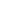 项目目标项目目标44目标内容目标内容目标内容444444项目决策202020决策过程决策过程决策过程88决策依据决策依据决策依据333333项目决策202020决策过程决策过程决策过程88决策程序决策程序决策程序555555项目决策202020资金分配资金分配资金分配88分配办法分配办法分配办法222222项目决策202020资金分配资金分配资金分配88分配结果分配结果分配结果666666项目管理252525资金到位资金到位资金到位55到位率到位率到位率333333项目管理252525资金到位资金到位资金到位55到位时效到位时效到位时效222222项目管理252525资金管理资金管理资金管理1010资金使用资金使用资金使用777666项目管理252525资金管理资金管理资金管理1010财务管理财务管理财务管理333333项目管理252525组织实施组织实施组织实施1010组织机构组织机构组织机构111111项目管理252525组织实施组织实施组织实施1010管理制度管理制度管理制度999999项目绩效555555项目产出项目产出项目产出1515产出数量产出数量产出数量555555项目绩效555555项目产出项目产出项目产出1515产出质量产出质量产出质量444444项目绩效555555项目产出项目产出项目产出1515产出时效产出时效产出时效333333项目绩效555555项目产出项目产出项目产出1515产出成本产出成本产出成本333333项目绩效555555项目效益项目效益项目效益4040经济效益经济效益经济效益888888项目绩效555555项目效益项目效益项目效益4040社会效益社会效益社会效益888888项目绩效555555项目效益项目效益项目效益4040环境效益环境效益环境效益888888项目绩效555555项目效益项目效益项目效益4040可持续影响可持续影响可持续影响888888项目绩效555555项目效益项目效益项目效益4040服务对象满意度服务对象满意度服务对象满意度888888总分100100100100100100100100999999评价等次评价等次评价等次评价等次评价等次评价等次评价等次评价等次评价等次优优优优优优优优优三、评价人员三、评价人员三、评价人员三、评价人员三、评价人员三、评价人员三、评价人员三、评价人员三、评价人员三、评价人员三、评价人员三、评价人员三、评价人员三、评价人员三、评价人员三、评价人员三、评价人员三、评价人员姓  名姓  名职务/职称职务/职称职务/职称职务/职称单   位单   位单   位单   位单   位单   位单   位签 字签 字签 字签 字签 字秦人英秦人英主任主任主任主任东方市畜牧兽医服务中心东方市畜牧兽医服务中心东方市畜牧兽医服务中心东方市畜牧兽医服务中心东方市畜牧兽医服务中心东方市畜牧兽医服务中心东方市畜牧兽医服务中心杨涛杨涛副主任副主任副主任副主任东方市畜牧兽医服务中心东方市畜牧兽医服务中心东方市畜牧兽医服务中心东方市畜牧兽医服务中心东方市畜牧兽医服务中心东方市畜牧兽医服务中心东方市畜牧兽医服务中心符入宏符入宏项目管理员项目管理员项目管理员项目管理员东方市畜牧兽医服务中心东方市畜牧兽医服务中心东方市畜牧兽医服务中心东方市畜牧兽医服务中心东方市畜牧兽医服务中心东方市畜牧兽医服务中心东方市畜牧兽医服务中心评价工作组组长（签字）：项目单位负责人（签字）：年    月   日评价工作组组长（签字）：项目单位负责人（签字）：年    月   日评价工作组组长（签字）：项目单位负责人（签字）：年    月   日评价工作组组长（签字）：项目单位负责人（签字）：年    月   日评价工作组组长（签字）：项目单位负责人（签字）：年    月   日评价工作组组长（签字）：项目单位负责人（签字）：年    月   日评价工作组组长（签字）：项目单位负责人（签字）：年    月   日评价工作组组长（签字）：项目单位负责人（签字）：年    月   日评价工作组组长（签字）：项目单位负责人（签字）：年    月   日评价工作组组长（签字）：项目单位负责人（签字）：年    月   日评价工作组组长（签字）：项目单位负责人（签字）：年    月   日评价工作组组长（签字）：项目单位负责人（签字）：年    月   日评价工作组组长（签字）：项目单位负责人（签字）：年    月   日评价工作组组长（签字）：项目单位负责人（签字）：年    月   日评价工作组组长（签字）：项目单位负责人（签字）：年    月   日评价工作组组长（签字）：项目单位负责人（签字）：年    月   日评价工作组组长（签字）：项目单位负责人（签字）：年    月   日评价工作组组长（签字）：项目单位负责人（签字）：年    月   日